2020年8月5日～8月28日参加者：増谷　祥、浅川朋宏新型コロナウイルス禍中にあって、人類はこれからどう生きるべきかを、生物学・福岡伸一氏、歴史学・藤原辰史氏、美学・伊藤亜紗氏の３人の識者が語り尽くす番組（NHK BS１で2020年8月1日に放送）を視聴した（後日、こう一度視聴）。福岡伸一氏が「風の谷のナウシカ」で描かれた数々の謎を紐解きながらコロナ後の世界に言及したのが刺激となり、漫画ワイド版の「風の谷のナウシカ」全7巻を購入した（アニメ版とは全く異なるそうだ）。ついでに赤坂憲雄著「ナウシカ考　風の谷の黙示録」も購入して解説を読みながら漫画を読むことにした。福岡氏はピシス（自然）とロゴス（言語・論理）という概念で説明していた。自然との共生を謳い躍進し、それに潔癖さを加えたのがナチスドイツだそうだ（藤原氏）。ウイルスと人間との関係については一聴に値する。兵庫医大の講義で使った本「Fruitful Fall（ハチはなぜ大量死したか）」と「How　Doctors think（医師は現場でどう考えるか）」は図書館で借りたものであったので、兵庫医大での講義をまとめる機会に中古で購入することにした。再読予定である。司馬遼太郎の「坂の上の雲」を読んでいる（歴史観がおかしいという声を聴いてこれまで遠ざけていた）。たまたま2009年から2011年にかけてNHKが放送したスペシャルドラマ全13巻（本木雅弘出演）がDVDで手に入ることを知ったのでamazonで少し高いが購入した。「病いは物語である」（江口重幸著）を購入した。江口氏はナラティブの第一人者である（A.クラインマンの病いの語りの翻訳者）。本の中でA.クラインマンの「八つの人生の物語　不確かで危険に満ちた時代を道徳的に生きるということ」本を紹介していたので購入した。また「八つの人生の物語」の対談部分を読んでいたらA.クラインマンが「Deep China」という本を執筆していることを知った。翻訳はされていないので英語版を中古で購入した。100分DE名著「吉本隆明　共同幻想論」「史記」「ミヒャエル・エンデ　モモ」「歎異抄」「ラッセルの幸福論」を購入した。NHKの番組に刺激されて「マルクス・ガブリエル　欲望の時代を哲学するII」を購入。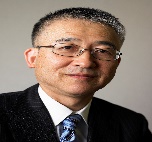 Dr.WARIの総合診療Skill-Up講座症例病名/内容開催日レクチャー1Opening Statement8月6日レクチャー2Semantic Qualifier8月6日レクチャー3ＶＩＮＤＩＣＡＴＥ－Ｐ8月6日レクチャー４オッカムの剃刀、ヒッカムの格言、サットンの法則8月6日症例１Aortic stenosis8月6日症例2Polyarteritis  nodosa8月6日症例3Cushing syndrome8月6日症例4Bacterial carditis8月6日症例5クロイツフェルト・ヤコブ病8月6日症例６胆のう捻転症8月7日症例7大腿ヘルニア8月7日症例8発作性夜間血色素尿症8月7日症例9特発性後腹膜繊維症8月7日症例10肺炎＋二次性副腎不全8月7日症例11乾癬性関節炎8月7日症例12Chronic　subdural hamatoma8月11日症例１3Acute aortic dissection8月11日症例14MRSA心内膜炎8月11日症例15慢性咳嗽8月11日症例16Right ventricular myocardial infarct8月11日症例17Esophagitis with reflux8月11日症例18Toxic shock syndrome8月11日症例19Chronic anabolic steroid use8月11日症例20梨状筋症候群8月12日症例2１腸骨鼠経神経痛8月12日症例2２ニューモシステス肺炎8月12日症例2３大網梗塞8月12日症例2４群発頭痛8月12日症例25石灰沈着性頚長筋腱炎8月12日症例2６Methemoglobinemia8月12日症例27Dilantin-induced osteomalacia8月12日症例28Schmidt’s syndrome8月12日症例29Pernicious  anemia8月13日症例30Infectious mononucleosis8月13日症例31Sickle cell trait8月13日症例32Superior mesenteric artery sundrome8月13日症例33PMR8月13日症例34急性副鼻腔炎8月13日症例35Pulmonary tuberculosis8月13日症例36Acute  thyroiditis8月13日症例37卵管妊娠破裂8月13日症例38Bilateral renal artery stenosis8月14日症例39Polycythemia vera8月14日症例40Verapamil-induced hyperprolactinemia8月14日症例４１Subacute thyroiditis8月14日症例42ギランバレー症候群8月14日症例43急性心外膜炎8月14日症例44LACNES8月14日症例45馬尾症候群8月14日症例46ACTH分泌不全8月25日症例４7胆石発作8月25日症例４7急性胆石性胆のう炎8月25日症例48腸腰筋膿瘍8月25日症例49プロポフォールによる緑色尿8月25日症例50丹毒8月25日症例51うつ熱8月25日症例52恐怖性姿勢めまい8月26日症例53睡眠時無呼吸症候群8月26日症例54胸郭出口症候群8月26日症例55薬剤熱＋相対性副腎不全8月26日症例56カンピロバクター腸炎8月26日症例57石灰沈着性アキレス腱炎8月26日症例58回帰性リウマチ8月26日症例59神経性食思不振症8月27日症例60結核性髄膜炎8月27日症例61Crowned dens syndrome8月27日症例62ジギタリス中毒8月27日症例63肢端紅痛症8月27日症例64ビタミンB1欠乏による下腿浮腫8月27日症例65レビー小体型認知症8月27日症例66SNRIによるアカシジア、SIADH8月28日症例67縦隔気腫8月28日症例68薬剤過敏性症候群8月28日症例69再発性多発軟骨炎8月28日症例70カポジ水痘様発疹症8月28日症例71心因性振戦8月28日症例72蜂窩織炎8月28日